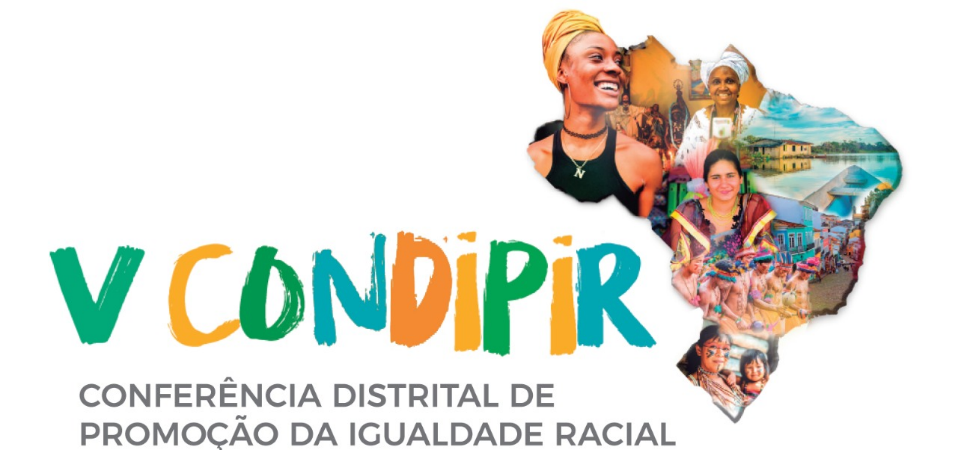 V CONFERÊNCIA DISTRITAL DE PROMOÇÃO DA IGUALDADE RACIALTema: "Enfrentamento ao racismo e  às outras formas correlatas de discriminação étnico-racial e de intolerância religiosa: política de Estado é responsabilidade de todos nós”V CONFERÊNCIA DISTRITAL DE PROMOÇÃO DA IGUALDADE RACIALTema: "Enfrentamento ao racismo e  às outras formas correlatas de discriminação étnico-racial e de intolerância religiosa: política de Estado é responsabilidade de todos nós”PROGRAMAÇÃO (Programação sujeita  a alteração)PROGRAMAÇÃO (Programação sujeita  a alteração)HorárioDia 8 de novembro de 2022 (terça-feira)NOTURNONOTURNO19h30- 20h10Abertura Oficial:JAIME SANTANA, Secretário de Justiça e Cidadania (SEJUS);SENADOR RODRIGO PACHECO, Presidente do Senado Federal;FÁBIO FÉLIX, Deputado Distrital e presidente da Comissão de Direitos Humanos da CLDF.JUVENAL ARAÚJO, Secretário Executivo da SEJUS; PAULO ROBERTO, Presidente do Conselho Nacional de Promoção da Igualdade Racial;ANAILDES GOMES DA HORA, Vice-presidente do Conselho Distrital de Promoção da Igualdade Racial;MARIANA NUNES, Coordenadora do Núcleo de Direitos Humanos do Ministério Público do DF.20h15-21hPalestra MagnaTema: "Enfrentamento ao racismo e às outras formas correlatas de discriminação étnico-racial e de intolerância religiosa: política de Estado é responsabilidade de todos nós”Palestrante: Juvenal Araújo                       Secretário Executivo da Secretaria de Justiça do DFHorárioDia 9 de novembro de 2022 (quarta-feira)MATUTINOMATUTINO8h30- 12h30Apresentação, apreciação e aprovação do Regimento Interno da V CONDIPIR12h30 – 14hIntervalo para almoçoVESPERTINOVESPERTINO14h – 18hEIXO TEMÁTICO 1 – Enfrentamento ao racismo e às outras formas correlatas de discriminação étnico-racial, étnico-cultural. Palestrantes: 14h – 14h20 - Beethoven Nascimento de Andrade, Presidente da Comissão de Igualdade Racial da OAB - Seccional do Distrito Federal;14h20 – 14h30 – participação da assistência com perguntas.14h30 – 14h50 - Ilka Teodoro, Administradora do Plano Piloto;14h50 – 15h - participação da assistência com perguntas.15h – 15h20 - Luiz Fábio esteves, Juiz de Direito do TJDFT.15h20– 15h30- participação da assistência com perguntas.15h30 - Apresentação das propostas pelo Conselheiros: Moderador: Edcleide Honório Relator: Gehovany Figueira Auxiliar: Thaís Caroline Sena de Oliveira14h – 18hEIXO TEMÁTICO 2 – Enfrentamento a todo tipo de violência praticada por meio das invasões de territórios.Palestrantes: 14h – 14h20 - Luiz Untuami Saraiva, Professor Doutor do CONEP - conselho nacional de ética em pesquisa;14h20 – 14h30 – participação da assistência com perguntas.14h30 – 14h50 - Zulu Araújo, Presidente da Fundação Pedro Calmom;14h50 – 15h - participação da assistência com perguntas.15h – 15h20 -. Ivete Sacramento, Secretária Municipal da Secretaria municipal da Reparação de Salvador Bahia.15h20– 15h30 - participação da assistência com perguntas.15h - Apresentação das propostas pelos Conselheiros: Moderador: Ana Paula Matias Relator: Thaís Regina Costa de Oliveira Auxiliar: Mariana Mota 14h – 18hEIXO TEMÁTICO 3 – Enfrentamento à intolerância religiosa.Palestrantes:14h – 14h20 - Francisco Aires Afonso (Tata Ngunzetala), Líder afro tradicional na Instituição Tumba Inzo A'na Nzambi Junsara, casa de Candomblé de Angola/Congo em Águas Lindas de Goias.14h20 – 14h30 – participação da assistência com perguntas.14h30 – 14h50 - Ivanir dos Santos, Professor da UFRJ;14h50 – 15h - participação da assistência com perguntas.15h – 15h20 - Ângela Maria dos Santos, Delegada- chefe da DECRIN.15h20– 15h30 - participação da assistência com perguntas.15h - Apresentação das propostas pelos Conselheiros:Moderadora: Anaildes da Hora Relator: Wilson Barboza Auxiliar: Juliana Silva 14h – 18hEIXO TEMÁTICO 4 – Desenvolvimento da igualdade étnico-racial e étnico-cultural pela promoção da igualdade de oportunidadesPalestrantes: 14h – 14h20 - Kleber Aparecido da Silva, Professor Associado 2 da Universidade de Brasilia e Visiting Professor/Scholar da Universidade de Stanford.14h20 – 14h30 – participação da assistência com perguntas.14h30 – 14h50 – Basilia Rodrigues, Analista de política da CNN Brasil14h50 – 15h - participação da assistência com perguntas.14h40 – 15h - Celso Athayde, Fundador da CUFA e CEO da Favela Holding 15h20– 15h30 - participação da assistência com perguntas.15h- Apresentação das propostas pelos Conselheiros: Moderadora: Tatiane Pereira da Costa Relatora: Gabrielle Fernandes Auxiliar: Rayssa Marjory Ramos HorárioDia 10 de novembro de 2022 (quinta-feira)MATUTINOMATUTINO8h30 – 12h30Aprovação das propostas finais: Coordenação: Presidente e secretária executiva do CODIPIR12h30 – 14hIntervalo para almoçoVESPERTINOVESPERTINO14h – 18hEleição dos Delegados para Conferência Nacional18h – 19hEncerramento da V Conferência Distrital de Promoção da Igualdade Racial